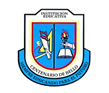 INSTITUCIÓN EDUCATIVA CENTENARIO DE BELLO PRIMER PERIODO ACADEMICO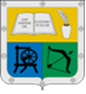 UNIDAD DIDACTICA (FF)EMPRENDIMIENTONOVENODOCENTESCarlos Rentería, Yesenia TrejoCarlos Rentería, Yesenia TrejoNOMBRE ESTUDIANTEGrupo:Cordial saludo: A continuación encontrarás una ruta de aprendizaje sobre algunos contenidos importantes para que desarrolles en casa de manera responsable y organizada. Ten en cuenta las siguientes siglas para que sepas dónde vas a resolver las actividades. Serán solucionadas en el cuaderno (DC).Cordial saludo: A continuación encontrarás una ruta de aprendizaje sobre algunos contenidos importantes para que desarrolles en casa de manera responsable y organizada. Ten en cuenta las siguientes siglas para que sepas dónde vas a resolver las actividades. Serán solucionadas en el cuaderno (DC).Cordial saludo: A continuación encontrarás una ruta de aprendizaje sobre algunos contenidos importantes para que desarrolles en casa de manera responsable y organizada. Ten en cuenta las siguientes siglas para que sepas dónde vas a resolver las actividades. Serán solucionadas en el cuaderno (DC).TEMA PRINCIPALIdeas de negocio.INDICADORES DE LOGROGenerar ideas de negocio y examinar a la viabilidad y posibilidades de emprendimiento que estás poseen.DESARROLLO DE LA GUIA DESARROLLO DE LA GUIA CÓMO GENERAR IDEAS DE NEGOCIOAcometer y comenzar una obra, un negocio, un empeño, especialmente si encierran dificultad o peligro. Tomar el camino con resolución de llegar a un punto. Real Academia de la Lengua.La creatividad puede surgir en cualquier momento y en cualquier circunstancia del día a día, por ejemplo, puede ser resultado de: Nuestra propia inquietud, queremos hacer algo nuevo, queremos cambiar, buscamos nuevos horizontes y en un momento dado tenemos una idea. Nuestra capacidad observadora, inquietos buscamos esa nueva idea en nuestro entorno esforzándonos por ver donde los demás no ven.De manera aleatoria e imprevista, surge una idea al informarnos sobre un sector, una actividad, en un viaje, en una conversación en familia, reunión entre amigos, etc.De nuestra propia necesidad, el mercado actual no satisface mis necesidades en un servicio o producto concreto o de la manera que a mí me parece más acertada. Del aprovechamiento de revoluciones/cambios que acontecen en el mundo, como pueden ser el desarrollo de las nuevas tecnologías de la información y de la comunicación, las nuevas características demográficas, el cambio en los hábitos de consumo, entre otras.No realizar críticas, evitar las ideas preconcebidas, evitar bloqueos culturales, prejuicios, etc., sentirse totalmente libre de expresar cualquier “insensatez”.Huir del convencionalismo, se puede cambiar lo existente, no todo está inventado, no hay que dar nada por sentado. A mayor número de ideas, mejores resultados. Fundamentar sus ideas en otras. Apoyarse en otras ideas para crear nuevas.LO QUE NO ES IMPORTANTE: • Mi idea no es revolucionaria, la desecho: NO • No tengo formación empresarial, no puedo emprender un negocio: NO • He fracasado una vez, voy a fracasar siempre: NO • Sé que no tengo madera de líder: NO • Los grandes negocios sólo funcionan si son grandes ideas: NOLO QUE SÍ ES IMPORTANTE: • Centrarse en un solo producto/servicio/proceso para empezar. Simplificar y enfocar: SI• Pensar en el futuro pero innovando en el presente (no se puede producir algo que puede cubrir una necesidad que se dará dentro de 15 años): SI• Analizar las oportunidades y contrastarlas en tu entorno. (“Brainstorming”): SI• Empezar por algo pequeño, los errores serán más fáciles de corregir, y el “gran negocio” puede surgir de una idea sencilla: SI • Buscar el liderazgo aunque sea en pequeños proyectos de mejora o adaptaciones de uno ya existente. La oportunidad puede estar en un cambio. SICÓMO GENERAR IDEAS DE NEGOCIOAcometer y comenzar una obra, un negocio, un empeño, especialmente si encierran dificultad o peligro. Tomar el camino con resolución de llegar a un punto. Real Academia de la Lengua.La creatividad puede surgir en cualquier momento y en cualquier circunstancia del día a día, por ejemplo, puede ser resultado de: Nuestra propia inquietud, queremos hacer algo nuevo, queremos cambiar, buscamos nuevos horizontes y en un momento dado tenemos una idea. Nuestra capacidad observadora, inquietos buscamos esa nueva idea en nuestro entorno esforzándonos por ver donde los demás no ven.De manera aleatoria e imprevista, surge una idea al informarnos sobre un sector, una actividad, en un viaje, en una conversación en familia, reunión entre amigos, etc.De nuestra propia necesidad, el mercado actual no satisface mis necesidades en un servicio o producto concreto o de la manera que a mí me parece más acertada. Del aprovechamiento de revoluciones/cambios que acontecen en el mundo, como pueden ser el desarrollo de las nuevas tecnologías de la información y de la comunicación, las nuevas características demográficas, el cambio en los hábitos de consumo, entre otras.No realizar críticas, evitar las ideas preconcebidas, evitar bloqueos culturales, prejuicios, etc., sentirse totalmente libre de expresar cualquier “insensatez”.Huir del convencionalismo, se puede cambiar lo existente, no todo está inventado, no hay que dar nada por sentado. A mayor número de ideas, mejores resultados. Fundamentar sus ideas en otras. Apoyarse en otras ideas para crear nuevas.LO QUE NO ES IMPORTANTE: • Mi idea no es revolucionaria, la desecho: NO • No tengo formación empresarial, no puedo emprender un negocio: NO • He fracasado una vez, voy a fracasar siempre: NO • Sé que no tengo madera de líder: NO • Los grandes negocios sólo funcionan si son grandes ideas: NOLO QUE SÍ ES IMPORTANTE: • Centrarse en un solo producto/servicio/proceso para empezar. Simplificar y enfocar: SI• Pensar en el futuro pero innovando en el presente (no se puede producir algo que puede cubrir una necesidad que se dará dentro de 15 años): SI• Analizar las oportunidades y contrastarlas en tu entorno. (“Brainstorming”): SI• Empezar por algo pequeño, los errores serán más fáciles de corregir, y el “gran negocio” puede surgir de una idea sencilla: SI • Buscar el liderazgo aunque sea en pequeños proyectos de mejora o adaptaciones de uno ya existente. La oportunidad puede estar en un cambio. SIACTIVIDADES PRACTICAS ACTIVIDADES PRACTICAS TALLER DE EMPRENDIMIENTO: CÓMO GENERAR IDEAS DE NEGOCIOEscriba una idea de alguna actividad que usted haya observado y le llama la atención como negocio.Escriba una idea de alguna actividad en la cual usted haya trabajado y le llama la atención como negocio.Escriba una idea de negocio que le haya planteado un familiar o amigo.Escriba un servicio o un producto que usted necesita y el mercado no lo satisface.Escoja una de las 4 ideas antes mencionadas por usted, justifique la elección y desarrolle 3 aspectos que sean importantes y 3 que no lo sean.Josefa quiere iniciar un negocio con la venta de una ropa interior femenina que ella diseña y confecciona. ¿Qué le podemos “aconsejar” para que tenga éxito?Desarrolla un mapa mental sobre el desarrollo del contenido de ésta guía: ¿desde qué es emprender?, Hasta lo que sí es importante. TALLER DE EMPRENDIMIENTO: CÓMO GENERAR IDEAS DE NEGOCIOEscriba una idea de alguna actividad que usted haya observado y le llama la atención como negocio.Escriba una idea de alguna actividad en la cual usted haya trabajado y le llama la atención como negocio.Escriba una idea de negocio que le haya planteado un familiar o amigo.Escriba un servicio o un producto que usted necesita y el mercado no lo satisface.Escoja una de las 4 ideas antes mencionadas por usted, justifique la elección y desarrolle 3 aspectos que sean importantes y 3 que no lo sean.Josefa quiere iniciar un negocio con la venta de una ropa interior femenina que ella diseña y confecciona. ¿Qué le podemos “aconsejar” para que tenga éxito?Desarrolla un mapa mental sobre el desarrollo del contenido de ésta guía: ¿desde qué es emprender?, Hasta lo que sí es importante. TEXTOS Y GUIAS DE APOYO  TEXTOS Y GUIAS DE APOYO  Guía de aprendizaje.Guía de aprendizaje.OBSERVACIONES GENERALESOBSERVACIONES GENERALESFechas y lugar de entrega, hasta el 15 de mayo.Fechas y lugar de entrega, hasta el 15 de mayo.